					January 19, 2018VIA FIRST CLASS MAILHonorable Tom KillionHonorable Stewart J. GreenleafSenate of PennsylvaniaSenate Box 203009, Main Capitol BuildingHarrisburg, Pennsylvania 17120					RE: Application of Laurel Pipeline, L.P. 					       Docket Number A-2016-2575829Dear Senators Killion and Greenleaf:Thank you for your recent letter to Chairman Gladys Brown of the Pennsylvania Public Utility Commission regarding the Application of Laurel Pipeline L.P. Since this matter is still pending before the Commission, and due to the statutory prohibition on ex-parte communications at 66 Pa. C.S. Section 334(c), please be advised that I am serving a copy of your letter to the Parties of Record, and placing your communications on the record at the above docket number to cure the ex-parte communication.  If you wish to file further comments regarding this matter, please do so by filing them with my office so they can be placed on the docket of the case.  It will not be necessary to send copies to the members of the Commission, since they will have access to your comments once they are properly filed with the Secretary.Thank you for your interest in this matter.					Sincerely, 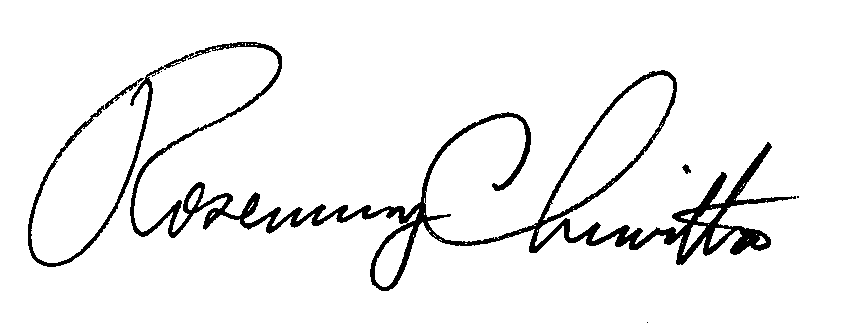 					Rosemary Chiavetta					Secretary of the Commissioncc:  	All Parties of Record (by eService or first class mail)	June Perry, PUC Legislative Director         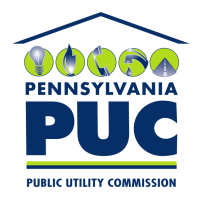  PUBLIC UTILITY COMMISSION400 NORTH STREET, HARRISBURG, PA 17120IN REPLY PLEASE REFER TO OUR 